PATAGÔNIA NO RÉVEILLON  – Com Ushuaia, El Calafate e Buenos Aires.
Aéreo + Terrestre | 07d e 06n | De 26 de dezembro a 01 de janeiro de 2022 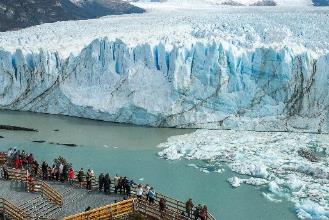 PROGRAMAÇÃO:1º dia, 26/12 - Porto Alegre/Ushuaia – Receptivo no aeroporto e transfer para o hotel. 2º dia, 27/12 - Ushuaia – Pela manhã Parque Nacional Tierra del Fuego e a tarde excursão marítima Canal de Beagle com Ilha dos lobos.3º dia, 28/12 -  Ushuaia/El Calafate –  Transfer ao aeroporto e voo a El Calafate. Traslado ao hotel. 4º dia, 29/12 -  El Calafate – Tour ao Glaciar de Perito Moreno. (opcional, minitrekking a partir de 10 e até 65 anos, exceto determinados casos, como grávidas e deficientes físicos).5º dia, 30/12 - El Calafate – Dia destinado a opcionais. Sugerimos Parque Nacional Torres del Paine, U$ 210,00 ou Excursão Rios de Gelo U$ 196,00, pelo Lago Argentino com glaciares de Upsala e Speghazini.6º dia, 31/12 - El Calafate/B. Aires – Transfer ao aeroporto e voo a B. Aires. Receptivo em B. Aires e transfer ao hotel.7º dia, 01/01 -  B. Aires/ P. Alegre – Em horário combinado transfer ao aeroporto.TARIFÁRIO (EM USD) – PARTE AÉREA + TERRESTRE (valores promocionais até 10.03.2021)Tabela elaborada em 10.02.2020 – sujeita a alteração sem prévio aviso.
Pagamento com CARTÃO, CHEQUE OU BOLETO.Valores por pessoa expresso em DÓLARES AMERICANOS (USD) que serão convertidos para REAIS de acordo com o câmbio na data da assinatura do contrato. *taxas e impostos serão pagos na entrada (incluem o IRRF).INDISPENSÁVEL:  PASSAPORTE ou IDENTIDADE. Hotéis previstos:Ushuaia: Hotel Tierra del FuegoEl Calafate: Patagonia Queen ou QuijoteBuenos Aires: Loi SuítesCONDIÇÕES GERAIS:Serviços: 1) 6 diárias de hotel categoria turística com café da manhã (abaixo relacionados) ou similares; 2) Transfer in/out em Buenos Aires, Ushuaia e Calafate; 3) Tour ao Parque Nacional Tierra del Fuego; 4) Exc. marítima Canal de Beagle com Ilha dos lobos; 5) Tour ao Glaciar de Perito Moreno (sem entrada). 6) Guia localNão Inclui: Seguro viagem, taxas de parques e museus, qualquer tour não relacionado no roteiro, alimentação e despesas pessoais de qualquer natureza. 1) Não estão inclusos os valores dos parques e áreas de preservação que deverão ser pagos diretamente em moeda local no dia de cada excursão. Prever AR$ 600,00 para o Parque Nacional de Los Glaciares para cada entrada (Glaciares) crianças de 06/12 anos pagam AR$ 150,00 e estudantes AR$ 60,00); Torres del Paine 21.000,00 pesos chilenos ou aprox. U$ 35,00. Para o P. N. Terra do Fogo prever AR$ 420,00; 6/12 anos AR$ 70,00; Estudantes: AR$ 60,00; 3) O tour pelo Canal de Beagle não inclui o transfer e a taxa de porto = AR$ 20,00. Os passageiros deverão apresentar-se para embarcar no porto (centro) meia hora antes do início do passeio; 4) Os valores e taxas aqui relacionados, bem como a ordem dos passeios podem sofrer alteração, conforme política interna do órgão ou empresas responsáveis pelos mesmos; 5) Seguro viagem não incluso (opcional – consultar diferentes planos); 6) Não inclui aéreo; 7) Parque Nacional Torres del Paine é operado somente de setembro a abril.Documentação:É indispensável que o passageiro (adulto ou menor) leve carteira de identidade civil (emitida até 10 anos) ou passaporte (mínimo de 06 meses de validade). O documento deverá estar em excelente estado de conservação. Menor de 18 anos sozinhos ou acompanhados de apenas um dos pais deverá portar autorização do Juizado de Menores. No ato da inscrição o cliente deverá informar qual o documento que será levado na viagem. O passageiro deverá no momento de embarque apresentar a documentação informada. Caso contrário, ficará impedido de embarcar, não cabendo qualquer reclamação e nem devolução de valores.CONDIÇÕESTRIPLODUPLOSINGLEA VISTA2.119,002.211,002.740,00ENTRADA + 3X546,00570,00706,00ENTRADA + 7X282,00294,00364,00TAXAS E IMPOSTOS53,0056,0077,00